TIPO DE ESTABLECIMIENTO                                JUNTA COMPETENTE PARA EJECUCIÓN DE INSPECCIÓNCLÍNICA VETERINARIA ASISTENCIAL EN INSTITUCIONES DE EDUCACIÓN SUPERIORJUNTA DE VIGILANCIA DE LA PROFESIÓN MÉDICO VETERINARIA (JVPMV)Los requerimientos técnico administrativos y que serán verificados en la inspección que se realizará a su establecimiento se detallan a continuación.  Estos requerimientos  se clasifican  en los  siguientes  dos grandes grupos: Requerimiento   Crítico y Requerimiento Mayor.Los Requerimientos  Críticos son aquellos  cuya ausencia  o incumplimiento  puede poner en riesgo  la  salud  de la  población  o incumplir las  disposiciones  legales  establecidas.  Todos estos requerimientos  deberán ser cumplidos  en su totalidad  (100%)  para obtener informe favorable de la inspección de la Junta correspondiente.Los Requerimientos Mayores son aquellos requeridos para la atención de la población; su ausencia o incumplimiento no pone en riesgo la salud de la misma. El 70 % de este conjunto de requerimientos deberá ser cumplido por el establecimiento para obtener el informe favorable de la inspección realizado de la Junta correspondiente.Acuerdo de Junta de Vigilancia de la Profesión Médico Veterinaria, emitido en la Décima Novena Sesión Ordinaria,Acuerdo de Junta de Vigilancia de la Profesión Médico Veterinaria, emitido en la Décima Novena Sesión Ordinaria,Acuerdo de Junta de Vigilancia de la Profesión Médico Veterinaria, emitido en la Décima Novena Sesión Ordinaria,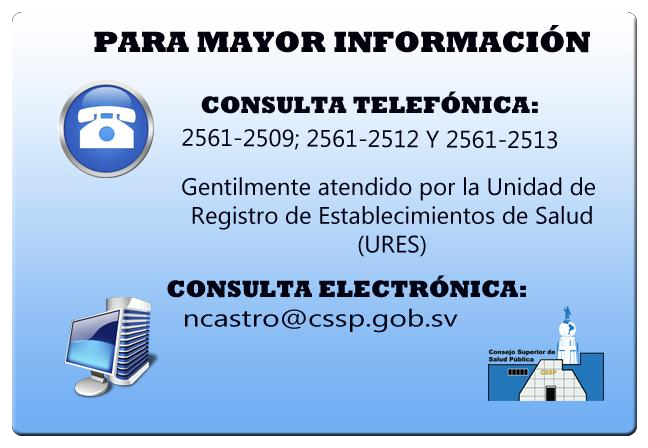 Acuerdo de Junta de Vigilancia de la Profesión Médico Veterinaria, emitido en la Décima Novena Sesión Ordinaria,REQUERIMIENTOGENERAL Nº 1DESCRIPCIÓNDESCRIPCIÓNDESCRIPCIÓNINFRAESTRUCTURAEspecificaciones   de  infraestructura   que  debe  cumplir la  Clínica Veterinaria   Asistencial enInstituciones de Educación SuperiorEspecificaciones   de  infraestructura   que  debe  cumplir la  Clínica Veterinaria   Asistencial enInstituciones de Educación SuperiorEspecificaciones   de  infraestructura   que  debe  cumplir la  Clínica Veterinaria   Asistencial enInstituciones de Educación SuperiorREQUERIMIENTOS ESPECÍFICOSDESCRIPCIÓNNORMATIVA QUE FUNDAMENTA LA SOLICITUD DEL REQUERIMIENTOCLASIFICACIÓN DEL REQUERIMIENTO1. Área de RecepciónEsta área deberá ser de uso exclusivo para este fin, además deberá contar con Sala  de espera y Área de registro de datos.La Sala de espera, deberá contar con un mínimo  de  10 sillas  de  espera para los  usuarios; para el área de recepción se requiere de un escritorio, archivo físico y un teléfono.Acuerdo  de Junta de Vigilancia de la Profesión  Médico  Veterinaria,  emitido en la Décima Novena Sesión Ordinaria, punto sexto literal a), celebrada el día 6 de julio de 2007.Sala de Espera es MAYOR1. Área de RecepciónEsta área deberá ser de uso exclusivo para este fin, además deberá contar con Sala  de espera y Área de registro de datos.La Sala de espera, deberá contar con un mínimo  de  10 sillas  de  espera para los  usuarios; para el área de recepción se requiere de un escritorio, archivo físico y un teléfono.Acuerdo  de Junta de Vigilancia de la Profesión  Médico  Veterinaria,  emitido en la Décima Novena Sesión Ordinaria, punto sexto literal a), celebrada el día 6 de julio de 2007.Área de Registro esCRITICO2. Área de Examen Clínico o pequeña cirugíaSe  requerirá  en  esta  área  de  luznatural e iluminación artificial, luz blanca  (esta  deberá estar  ubicada sobre la mesa de cirugía). Las divisiones  que posea esta  área no deben de afectar la ventilación natural.Acuerdo de Junta de Vigilancia de la Profesión Médico Veterinaria, emitido en la  Décima  Novena Sesión Ordinaria, punto sexto literal a), celebrada el día 6 de julio de 2007.CRITICO3. Servicios sanitarios para usuariosEstos deberán estar separados porgénero, se requiere  la  rotulación  de los  mismos  como una  guía  para orientar a los  usuarios. Los servicios sanitarios  podrán estar ubicados  al interior de la Clínica Veterinaria o cercanos a la  misma  (10 metros  de distancia como máximo).Acuerdo  de Junta de Vigilancia de la Profesión  Médico  Veterinaria,  emitido en la Décima Novena Sesión Ordinaria, punto sexto literal a), celebrada el día 6 de julio de 2007.CRITICO4. Área de Cirugía oQuirófanoDeberá contar con un Área de lavadode Instrumental y un Área de lavado de  manos. Ambas podrán   ser exclusivas o compartidas.El Área de Cirugía deberá contar con iluminación artificial, luz blanca (esta deberá estar ubicada  sobre la  mesa de cirugía). Las paredes de esta área deberán ser  de  superficie   lisa   yAcuerdo  de Junta de Vigilancia de la Profesión  Médico  Veterinaria,  emitido en la Décima Novena Sesión Ordinaria, punto sexto literal a), celebrada el día 6 de julio de 2007.CRITICOlavable,  los  pisos  no podrán ser de tierra,  ladrillo  de  barro o  madera; estante o vitrina para colocar los productos controlados,   los   cuales deben de estar bajo llave.Esta  área  deberá contar con aire acondicionado indispensable.5. Área deRecuperaciónDebe de contar con un mínimo de 20mts 2;     Jaulas  adecuadas  para  el tamaño de las  diferentes  razas caninas; soporte para suero; estantes para medicamentos.Acuerdo  de Junta de Vigilancia  de laProfesión  Médico  Veterinaria,  emitido en la Vigésima Octava Sesión Ordinaria,  punto quinto,  celebrada  el día 8 de octubre de 2009.CRITICO6. Suministro de insumos médicosEstantes, vitrinas  o pantries,  donde se  almacenen  los  fármacos  que la clínica utiliza.Acuerdo  de Junta de Vigilancia de la Profesión  Médico  Veterinaria,  emitido en la Décima Novena Sesión Ordinaria, punto sexto literal a), celebrada el día 6de julio de 2007.CRITICOREQUERIMIENTOGENERAL Nº 2DESCRIPCIÓNDESCRIPCIÓNDESCRIPCIÓNEQUIPOS                EINSUMOSEquipo mínimo necesario para la apertura de la Clínica Veterinaria Asistencial en Instituciones deEducación SuperiorEquipo mínimo necesario para la apertura de la Clínica Veterinaria Asistencial en Instituciones deEducación SuperiorEquipo mínimo necesario para la apertura de la Clínica Veterinaria Asistencial en Instituciones deEducación SuperiorREQUERIMIENTOS ESPECÍFICOSDESCRIPCIÓNNORMATIVA QUE FUNDAMENTA LA SOLICITUD DEL REQUERIMIENTOCLASIFICACIÓNDEL REQUERIMIENTO1. Equipo de ExamenClínicoDebe de  contar con  lo   siguiente:mesa de acero inoxidable, estetoscopio, termómetro, oftalmoscopio, otoscopio, báscula, lámpara móvil, depósito de jeringas, tubos recolectores  de  muestras,  y basureros con tapaderas (cumpliendo con lo  establecido  por la  empresa contratada para  el  manejo  de Desechos Bioinfecciosos).Acuerdo  de Junta de Vigilancia  de la Profesión Médico Veterinaria, emitido en la  Décima  Novena Sesión  Ordinaria, punto sexto literal a), celebrada el día 6 de julio de 2007.CRITICO2. Equipo de Cirugía oQuirófanoDotado de una mesa quirúrgica  deacero inoxidable,  aire  acondicionado, lámpara   cielolitica,   lámpara   móvil, mesa para instrumental,  soporte de suero,     instrumental      quirúrgico, guantes, mascarillas,  materiales  de sutura y  basureros con  tapaderas (cumpliendo con lo establecido por la empresa contratada  para el  manejo de Desechos Bioinfecciosos).Acuerdo  de Junta de Vigilancia  de la Profesión Médico Veterinaria, emitido en la  Décima  Novena Sesión  Ordinaria, punto sexto literal a), celebrada el día 6 de julio de 2007.CRITICO3. Almacenamiento de Productos BiológicosSe requiere el uso de refrigeradora ytermómetro   (para     control      de temperatura) para la conservación de los      productos    que requieran refrigeración.Acuerdo  de Junta de Vigilancia  de laProfesión Médico Veterinaria, emitido en la  Décima  Novena Sesión  Ordinaria, punto sexto literal a), celebrada el día 6 de julio de 2007.CRITICO4. Equipo de esterilizaciónSe requiere de un esterilizador, autoclave, o sustancia  esterilizadora por contacto para mantener estériles los instrumentales.Acuerdo  de Junta de Vigilancia  de la Profesión Médico Veterinaria, emitido en la  Décima  Novena Sesión   Ordinaria,punto sexto literal a), celebrada  el día 6 de julio de 2007.CRITICO5. Equipo deRayos XSe requiere que el equipo se encuentre bien  calibrado,  en  buen funcionamiento y que cumpla con las disposiciones de la Norma.Acuerdo  N°  333 de fecha  de 27 de octubre de 2004, otorgado por el Ministerio de Salud Pública y Asistencia Social, Norma Técnica para Radiología,CRITICODiagnóstica,        Intervencionista         yOdontológica.Decreto  Legislativo N°  41 Reglamento Especial de Protección y Seguridad Radiológica.6. Equipo paraDiagnósticoContar  con   aparato  para   tomarUltrasonografía y Electrocardiógrafo.Acuerdo  de Junta de Vigilancia  de laProfesión Médico Veterinaria, emitido en la  Décima  Novena Sesión  Ordinaria, punto sexto literal a), celebrada el día 6 de julio de 2007.MAYOR7. Equipo para anestesia inhaladaDeberá contar con cilindro de oxigeno, aparato de anestesia, vaporizadores y los gases anestésicos.Acuerdo  de Junta de Vigilancia  de la Profesión Médico Veterinaria, emitido en la  Décima  Novena Sesión  Ordinaria, punto sexto literal a), celebrada el día 6de julio de 2007.CRITICOREQUERIMIENTOGENERAL Nº 3DESCRIPCIÓNDESCRIPCIÓNDESCRIPCIÓNPERSONALPersonal profesional requerido para la apertura de Clínica Veterinaria Asistencial en Instituciones de Educación SuperiorPersonal profesional requerido para la apertura de Clínica Veterinaria Asistencial en Instituciones de Educación SuperiorPersonal profesional requerido para la apertura de Clínica Veterinaria Asistencial en Instituciones de Educación SuperiorREQUERIMIENTOS ESPECÍFICOSDESCRIPCIÓNNORMATIVA QUE FUNDAMENTALA SOLICITUD DEL REQUERIMIENTOCLASIFICACIÓN DEL REQUERIMIENTO1. Médico Veterinario responsable del funcionamiento de la Clínica VeterinariaSe requiere  el contrato laboral por un mínimo    de   8   horas   diarias,    del profesional       Médico       Veterinario legalmente inscrito, elaborado ante un notario y que se encuentre solvente en Junta de  Vigilancia  de  la  Profesión Médico     Veterinaria.      El     médico veterinario          responsable         del funcionamiento de la clínica, podrá ser el      mismo      médico      veterinario administrativo.Art. 23 Código de Salud; Art. 35 literal a) Código de SaludCRITICO2. Médico Veterinario administrativoSe requiere  el contrato laboral por unmínimo de 8 horas diarias, del profesional Médico Veterinario legalmente inscrito,  elaborado ante un notario y que se encuentre solvente en Junta de  Vigilancia  de  la  Profesión Médico Veterinaria. Este médico será responsable  del manejo de libros  de productos controlados y de la compra de equipo. El médico veterinario administrativo podrá ser el mismo médico veterinario responsable del funcionamiento de la clínica.Art. 23 Código de Salud; Art. 35 literal a) Código de SaludCRITICO3. SecretariaSe requiere de una secretaria responsable del área de recepción y debidamente identificada.Acuerdo de Junta de Vigilancia  de laProfesión Médico Veterinaria, emitido en  la  Décima  Novena Sesión Ordinaria, punto sexto literal a), celebrada el día 6 de julio de 2007.CRITICO4. AuxiliaresSe requiere  que los  auxiliares  de laClínica Veterinaria sean estudiantes  o egresados de Facultades de Medicina Veterinaria     en     horas    sociales, debidamente   uniformados   con  sus gabachas,   mascarillas,    guantes   e identificados,   según  el   cargo  queAcuerdo de Junta de Vigilancia de la Profesión Médico Veterinaria, emitido en  la  Décima  Novena Sesión Ordinaria, punto sexto literal a), celebrada el día 6 de julio de 2007.CRITICOdesempeñan en la clínica.REQUERIMIENTOGENERAL Nº 4DESCRIPCIÓNDESCRIPCIÓNDESCRIPCIÓNManejo de DesechosBioinfecciososClínica Veterinaria  Asistencial en  Instituciones  de  Educación Superior. Para  contribuir a  lareducción de los riesgos por un inadecuado manejo, transporte y disposición final, también para promover el respeto hacia el Medio AmbienteClínica Veterinaria  Asistencial en  Instituciones  de  Educación Superior. Para  contribuir a  lareducción de los riesgos por un inadecuado manejo, transporte y disposición final, también para promover el respeto hacia el Medio AmbienteClínica Veterinaria  Asistencial en  Instituciones  de  Educación Superior. Para  contribuir a  lareducción de los riesgos por un inadecuado manejo, transporte y disposición final, también para promover el respeto hacia el Medio AmbienteREQUERIMIENTOS ESPECÍFICOSDESCRIPCIÓNNORMATIVA QUE FUNDAMENTA LA SOLICITUD DEL REQUERIMIENTOCLASIFICACIÓN DEL REQUERIMIENTO1.  Contrato de empresa que suministra el servicioSe requerirá el cumplimiento de lo establecido por la empresa contratada según Norma Técnica para el Manejo de los Desechos BioinfecciososAcuerdo  Legislativo Nº  1173 Norma para el Manejo de los Desechos Bioinfecciosos, 1ª. Actualización, publicada en el Diario Oficial del día Martes  6 de Mayo  de 2008, Tomo379, número 82.CRITICO